Title of your ManuscriptSubtitle of your Manuscript, if applicableN. Surname, N. Surname, and N. SurnameAbstract   Text text text text text text text text text text text text text. Text text text text text text text text text text text text text. Text text text text text text text text text text text text text text text text text.Keyword   Keyword • Keyword keyword • Keyword • Keyword • Keyword keyword • KeywordContent1 Headline	22 Headline	22.1 Headline	22.1.1 Headline	23 Conclusion	4References	41 HeadlineText text text text text text text text text text text text text text text text text text text text text text text text text text text text text text text text text text text text text text text text text text text text text text text text text Text text text text text text text text text text text text text text text text text text text text text text text text text text text text text text text text text text text text text text text text text text text text text text text text text text text text text text text text text text text text text text text text text text text text text text text text text text text text text text text text text text text text text text text text text text.Text text text text text text text text text text text text text text text text text text text text text text text text text text text text text text text text text text text text text text text text text text text text text text.2 Headline2.1 HeadlineText text text text text text text text text text text text text text text text text text text text text text text text text text text text text text text text text text text text text text text text text text text text text text text text.Text text text text text text text text text text text text text text text text text text text text text text text text text text text text text text text text text text text text text text text text text text text text text text.Text text textText text textText text textText text textText text textText text text2.1.1 HeadlineText text text text text text text text text text text text text text text text text text text text text text text text text text text text text text text text text text text text text text text text text text text text text text text text.Text text text text text text text text text text text text text text text text text text text text text text text text text text text text text text text text text text text text text text text text text text text text text text.		(1) 		(2)Table 1. Table of measured values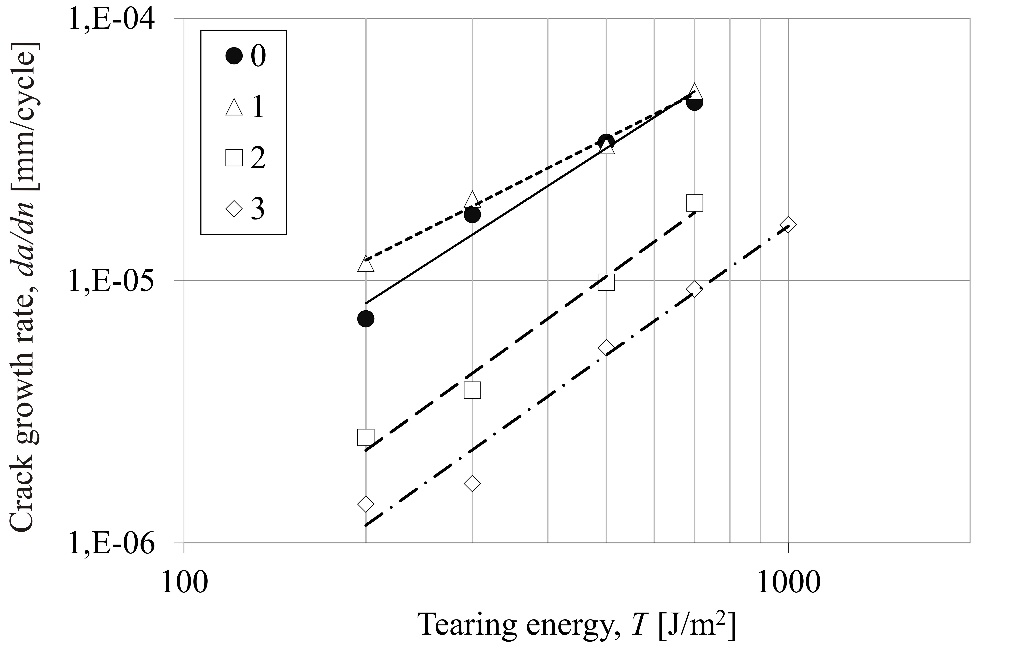 Fig.1. Crack growth rate vs. tearing energy plots3 ConclusionText text text text text text text text text text text text text text text text text text text text text text text text text.Text text text text text text. Text text text text text text. Text text text text text text. Text text text text text text.Acknowledgements   Thank you for your submission.References1. Surname, N., Surname, N. (2019) Name of cited contribution. J. Appl. Phys. 01:2345672. Surname, N., Surname, N. (2019) Name of cited contribution. Springer, Printforce3. …ParameterDensityViscosityModulusSample 1123.4123.4123.4Sample 2123.4123.4123.4